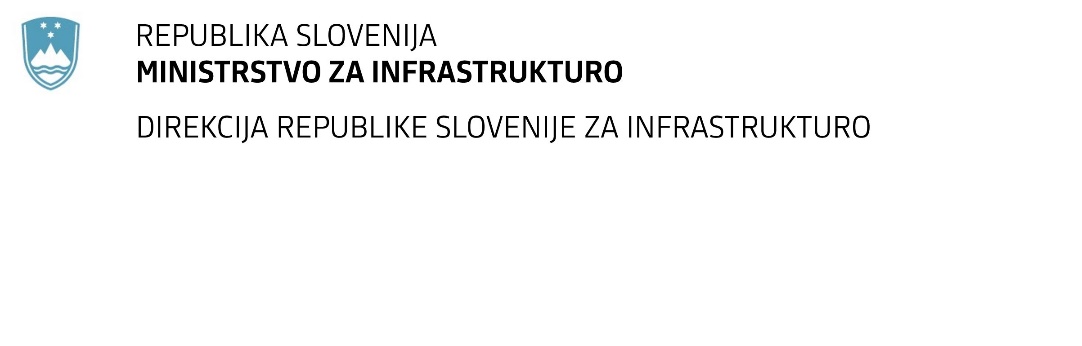 SPREMEMBA RAZPISNE DOKUMENTACIJEza oddajo javnega naročila Rekonstrukcija ceste R3-647/1368 Mlačevo-Rašica zaradi rekonstrukcije NPr preko žel.proge št.82 Grosuplje-Kočevje v km 9+643 in 10+616,1Obvestilo o spremembi razpisne dokumentacije je objavljeno na "Portalu javnih naročil" in na naročnikovi spletni strani. Na naročnikovi spletni strani je priložen čistopis spremenjenega dokumenta. Obrazložitev sprememb:Spremembe so sestavni del razpisne dokumentacije in jih je potrebno upoštevati pri pripravi ponudbe.Številka:43001-138/2020-01oznaka naročila:A 26/20 GDatum:13.05.2020MFERAC:2431-20-000437/0Naročnik objavlja čistopis popisa del Popis del_S1, kjer so upoštevane spremembe podane v pojasnilih na razpisno dokumentacijo:Pojasnilo razpisne dokumentacije-02 – sprememba oz opustitev postavke 5. Gradbeno obrtniška dela - so v celoti izločeni iz popisa del 